								Toruń, 19 października 2023 roku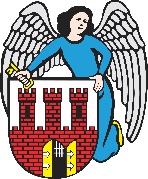     Radny Miasta Torunia        Piotr Lenkiewicz								Sz. Pan								Michał Zaleski								Prezydent Miasta ToruniaWNIOSEKPowołując się na § 18 Statutu Rady Miasta Torunia w nawiązaniu do § 36 ust. 4 Regulaminu Rady Miasta Torunia zwracam się do Pana Prezydenta z wnioskiem:- o zabezpieczenie środków na modernizację chodnika prowadzącego do Przedszkola Miejskiego nr 11 (ul. Buszczyńskich UZASADNIENIEZwracam się z wnioskiem w imieniu mieszkańców, którzy zwracają uwagę na stan nawierzchni chodnika w przedmiotowej lokalizacji. Jest on w bardzo złym stanie technicznym (załączone zdjęcia). Chodnik prowadzi bezpośrednio do Przedszkola nr 11. Utrzymywanie tej nawierzchni w takim stanie, może prowadzić do niebezpiecznych zdarzeń, szczególnie z udziałem dzieci – o wypadek, przewrócenie itp. w takiej sytuacji nie jest trudno. Z racji na potrzebę gruntowych prac, proszę o możliwe zabezpieczenie środków w budżecie Gminy Miasta Toruń na rok 2024 na wykonanie prac remontowych.                                                                        /-/ Piotr Lenkiewicz										Radny Miasta ToruniaZał. 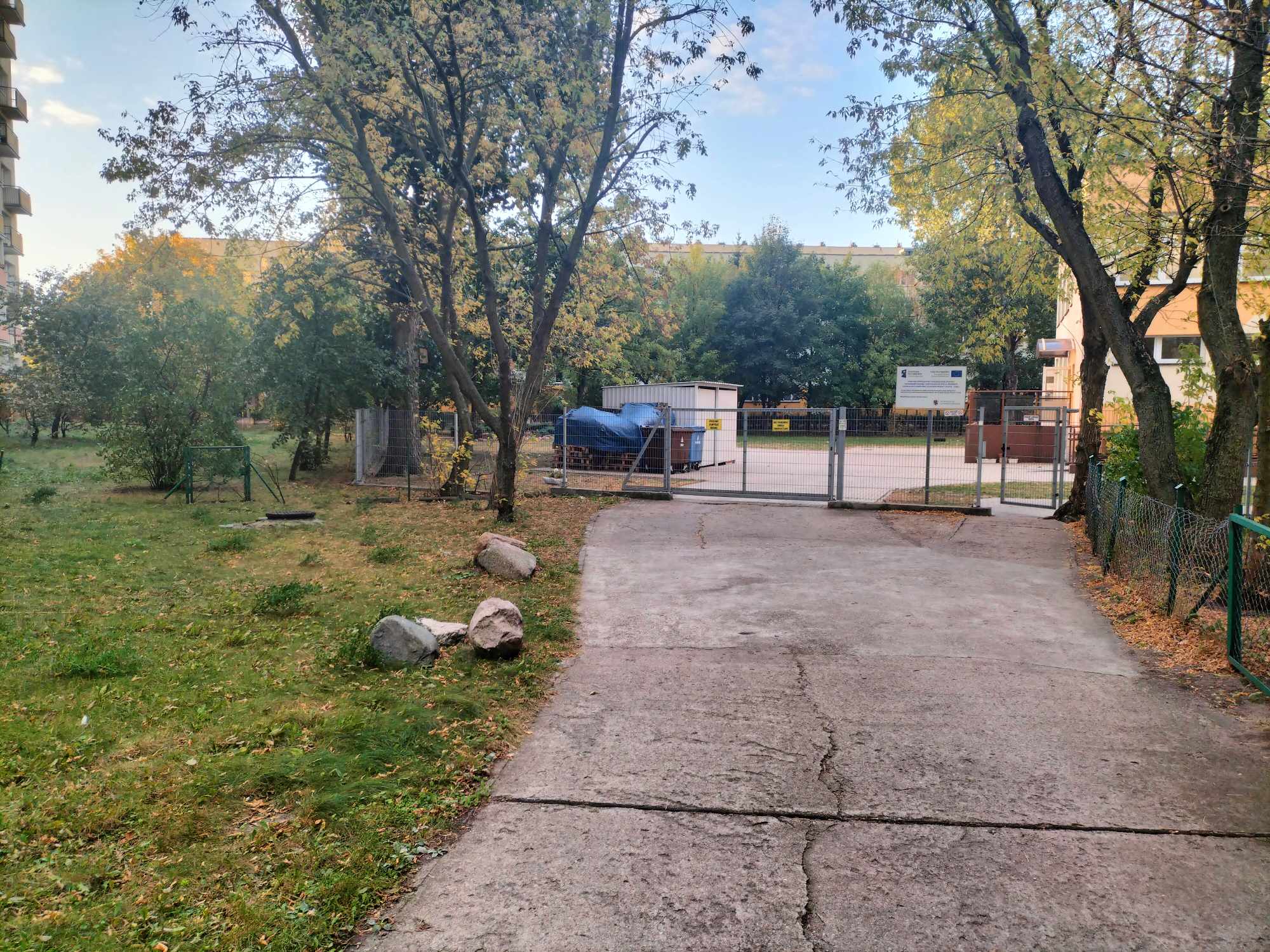 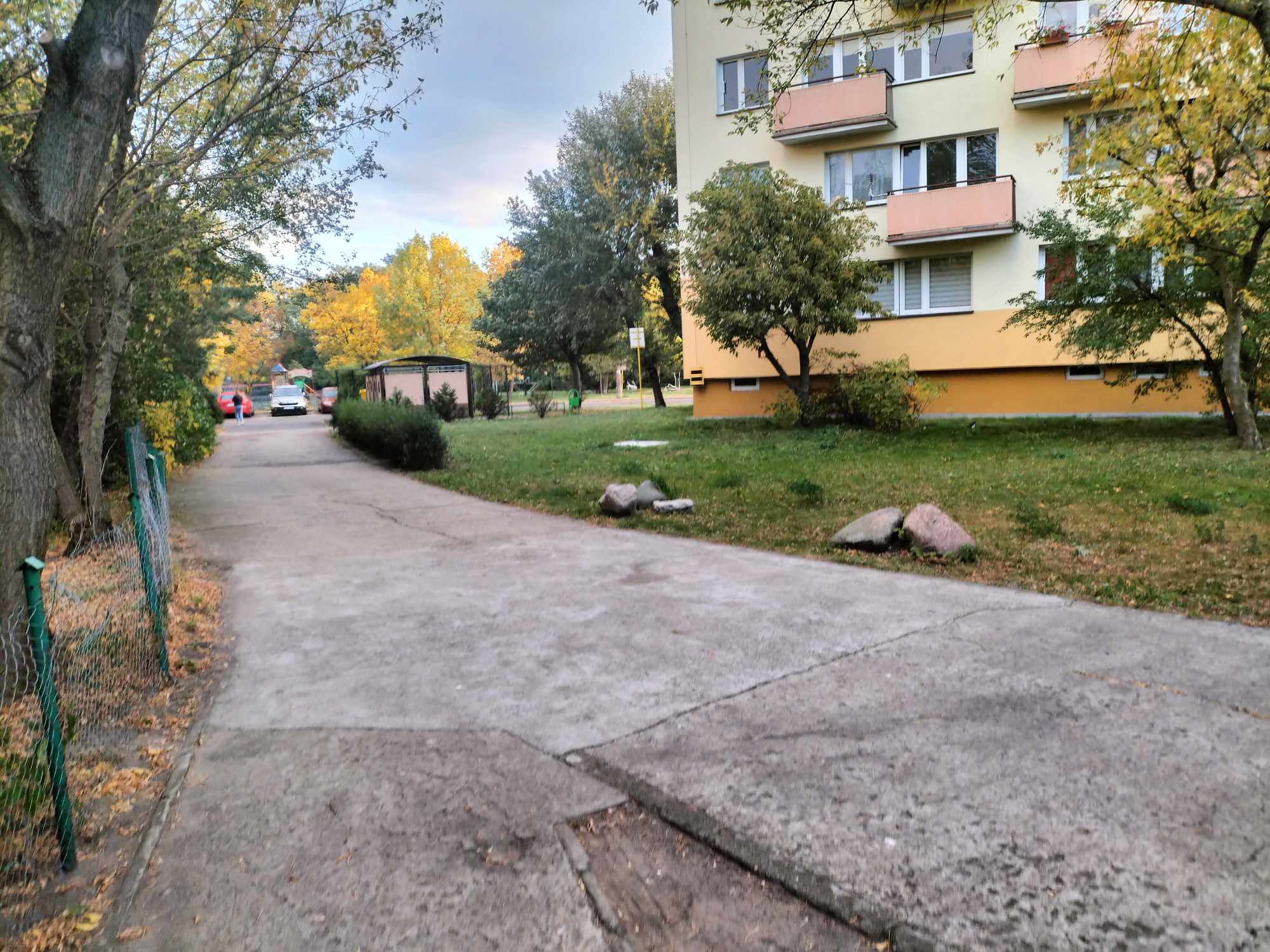 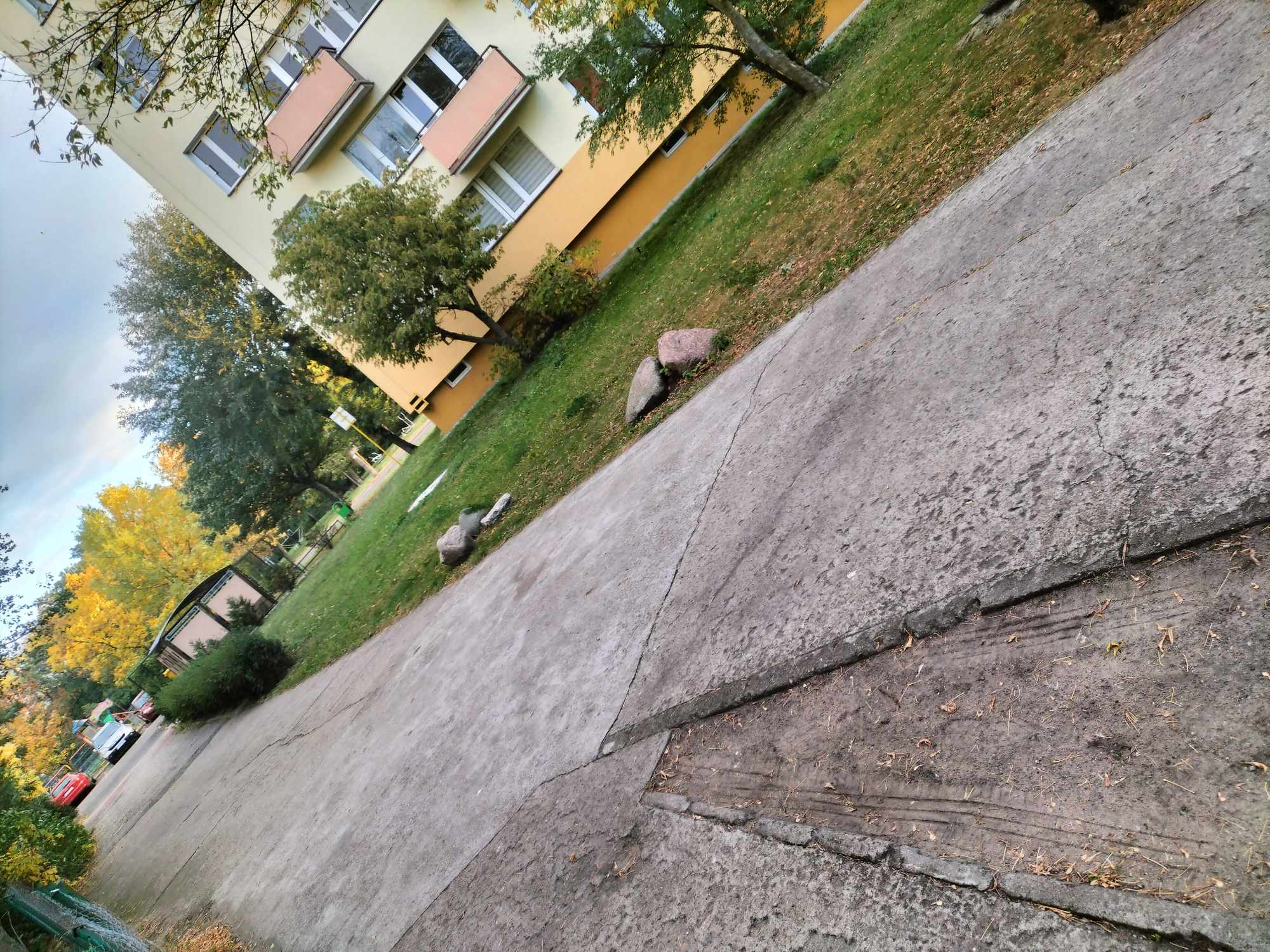 